	1. KUŽELKÁŘSKÁ LIGA DOROSTU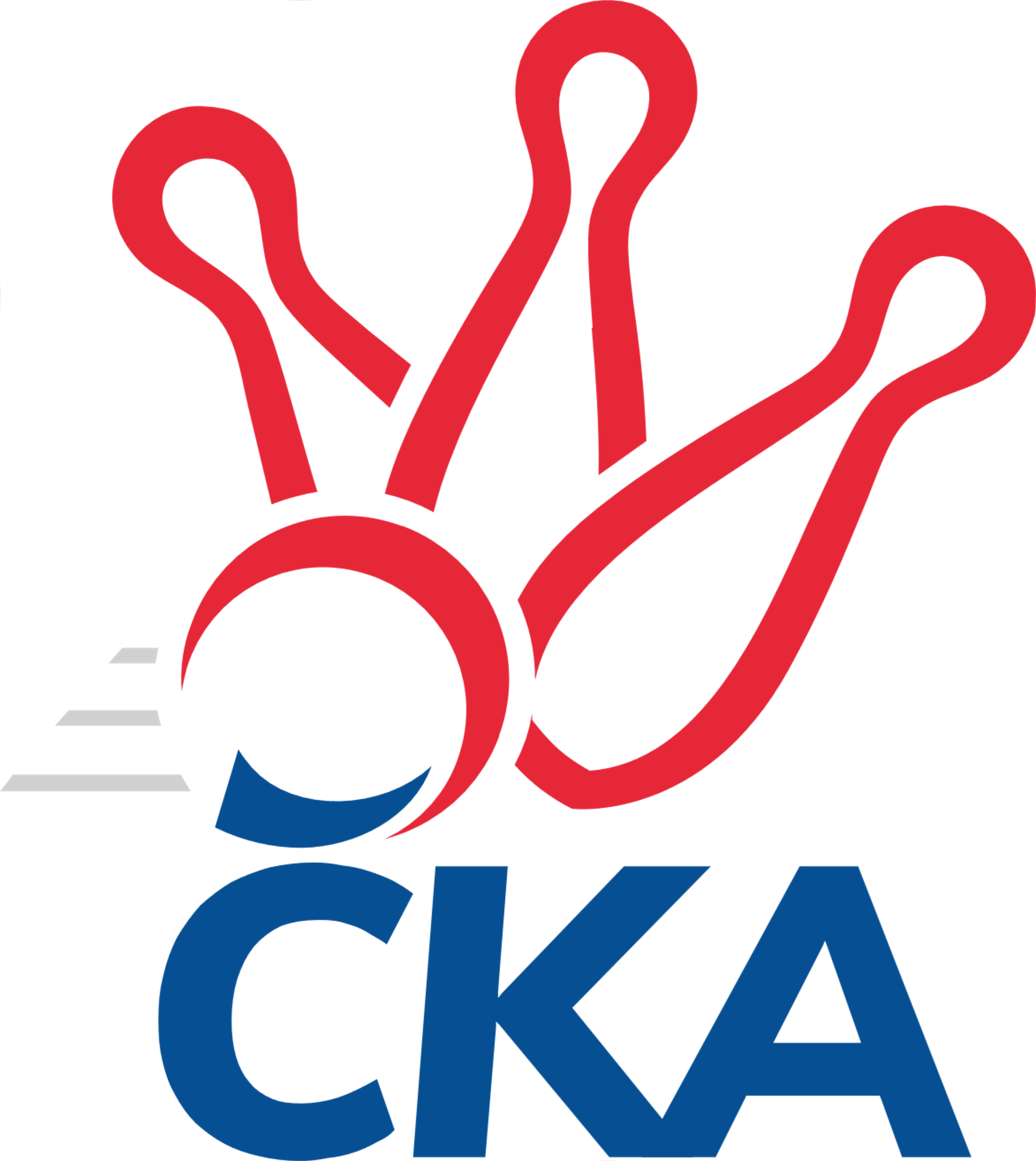 Č. 14Ročník 2019/2020	23.2.2020Nejlepšího výkonu v tomto kole: 1710 dosáhlo družstvo: KK Kosmonosy 1.KLD A 2019/2020Výsledky 14. kolaSouhrnný přehled výsledků:TJ Sokol Duchcov	- KK Kosmonosy 	0:2	1661:1710		23.2.KK Jiří Poděbrady	- Kuželky Holýšov	0:2	1561:1618		23.2.Kuželky Jiskra Hazlov 	- SKK Rokycany	2:0	1635:1543		23.2.Tabulka družstev:	1.	Kuželky Jiskra Hazlov	12	10	0	2	20 : 4 	 	 1599	20	2.	KK Kosmonosy	12	9	0	3	18 : 6 	 	 1609	18	3.	SKK Rokycany	12	8	0	4	16 : 8 	 	 1598	16	4.	KK Jiří Poděbrady	12	6	0	6	12 : 12 	 	 1612	12	5.	Kuželky Holýšov	12	6	0	6	12 : 12 	 	 1611	12	6.	TJ Sokol Duchcov	12	2	0	10	4 : 20 	 	 1534	4	7.	SK Žižkov Praha	12	1	0	11	2 : 22 	 	 1501	2Podrobné výsledky kola:	 TJ Sokol Duchcov	1661	0:2	1710	KK Kosmonosy 	Monika Radová	118 	 139 	 120 	107	484 	  	 570 	 133	148 	 143	146	Nikola Sobíšková	Nela Šuterová	144 	 148 	 151 	147	590 	  	 569 	 168	130 	 117	154	Tereza Nováková	David Horák	134 	 140 	 122 	132	528 	  	 501 	 114	108 	 136	143	Lucie Dlouhá	Jan Ransdorf	125 	 139 	 127 	152	543 	  	 571 	 133	129 	 150	159	Tereza Bendovározhodčí: Vlasta EndrštováNejlepší výkon utkání: 590 - Nela Šuterová	 KK Jiří Poděbrady	1561	0:2	1618	Kuželky Holýšov	Jiří Šafránek	130 	 146 	 138 	124	538 	  	 536 	 139	122 	 134	141	Jiří Benda ml.	Adam Janda	134 	 118 	 121 	119	492 	  	 533 	 143	140 	 130	120	Martin Šlajer	Jiří Tichý	140 	 128 	 123 	129	520 	  	 517 	 129	141 	 120	127	Viktor Šlajer	Lada Tichá	132 	 117 	 128 	126	503 	  	 549 	 141	140 	 131	137	Matěj Chlubnarozhodčí: Jiří MiláčekNejlepší výkon utkání: 549 - Matěj Chlubna	 Kuželky Jiskra Hazlov 	1635	2:0	1543	SKK Rokycany	Filip Střeska	131 	 140 	 117 	125	513 	  	 437 	 110	107 	 114	106	Julija Chernetska	Dominik Wittwar	123 	 141 	 138 	136	538 	  	 477 	 119	112 	 132	114	Dominik Černý	Milan Fanta	128 	 109 	 123 	151	511 	  	 557 	 135	154 	 139	129	Vojtěch Havlík	David Repčík	151 	 143 	 144 	146	584 	  	 509 	 121	134 	 129	125	Veronika Horkovározhodčí: Michael WittwarNejlepší výkon utkání: 584 - David RepčíkPořadí jednotlivců:	jméno hráče	družstvo	celkem	plné	dorážka	chyby	poměr kuž.	Maximum	1.	Jiří Tichý 	KK Jiří Poděbrady	561.67	367.1	194.6	2.9	7/7	(607)	2.	Tereza Bendová 	KK Kosmonosy 	558.12	375.2	182.9	5.8	7/7	(610)	3.	Vojtěch Havlík 	SKK Rokycany	545.79	368.0	177.8	5.7	7/7	(573)	4.	David Repčík 	Kuželky Jiskra Hazlov 	544.98	374.3	170.7	6.3	7/7	(584)	5.	Michael Martínek 	Kuželky Holýšov	541.52	366.8	174.7	4.9	5/7	(595)	6.	Nikola Sobíšková 	KK Kosmonosy 	535.17	366.9	168.3	5.5	7/7	(570)	7.	Martin Šlajer 	Kuželky Holýšov	532.88	364.5	168.4	9.1	7/7	(567)	8.	Jiří Šafránek 	KK Jiří Poděbrady	531.55	353.0	178.6	6.1	7/7	(613)	9.	Veronika Horková 	SKK Rokycany	528.62	357.8	170.8	5.1	7/7	(566)	10.	Jan Ransdorf 	TJ Sokol Duchcov	523.67	358.6	165.1	7.2	6/7	(575)	11.	Viktor Šlajer 	Kuželky Holýšov	521.56	359.6	162.0	10.1	6/7	(542)	12.	Dominik Wittwar 	Kuželky Jiskra Hazlov 	521.29	361.8	159.5	10.4	7/7	(568)	13.	Milan Fanta 	Kuželky Jiskra Hazlov 	520.51	346.5	174.1	7.6	7/7	(568)	14.	Adam Janda 	KK Jiří Poděbrady	519.40	358.5	160.9	7.6	7/7	(553)	15.	Dominik Černý 	SKK Rokycany	518.12	361.8	156.3	9.8	7/7	(595)	16.	Tereza Nováková 	KK Kosmonosy 	513.79	348.9	164.9	8.4	7/7	(569)	17.	Jakub Vojáček 	SK Žižkov Praha	512.10	345.7	166.4	8.7	7/7	(559)	18.	Tadeáš Zeman 	TJ Sokol Duchcov	506.09	351.6	154.5	7.8	7/7	(556)	19.	Matěj Chlubna 	Kuželky Holýšov	503.95	358.7	145.3	12.0	7/7	(549)	20.	Jan Klégr 	SK Žižkov Praha	503.75	349.6	154.2	11.3	5/7	(546)	21.	Julija Chernetska 	SKK Rokycany	501.17	343.0	158.2	10.3	6/7	(542)	22.	David Horák 	TJ Sokol Duchcov	499.50	342.7	156.8	10.5	5/7	(531)	23.	Nela Šuterová 	TJ Sokol Duchcov	498.63	342.1	156.5	10.6	6/7	(590)	24.	Filip Střeska 	Kuželky Jiskra Hazlov 	490.00	346.4	143.6	13.0	7/7	(563)	25.	Lucie Dlouhá 	KK Kosmonosy 	487.40	341.6	145.8	9.0	6/7	(531)	26.	Tomáš Herman 	SK Žižkov Praha	483.12	341.0	142.1	13.4	7/7	(555)	27.	Jan Neckář  ml.	SK Žižkov Praha	474.17	333.6	140.5	13.7	7/7	(514)	28.	Ondřej Šafránek 	KK Jiří Poděbrady	467.82	331.6	136.2	16.3	7/7	(505)	29.	Monika Radová 	TJ Sokol Duchcov	465.77	338.4	127.3	15.3	5/7	(521)		Michaela Provazníková 	SKK Rokycany	569.33	372.0	197.3	2.3	1/7	(594)		Jiří Benda  ml.	Kuželky Holýšov	546.38	363.3	183.1	4.1	4/7	(564)		Lada Tichá 	KK Jiří Poděbrady	493.00	333.0	160.0	7.5	1/7	(503)		Kateřina Majerová 	SK Žižkov Praha	486.00	344.0	142.0	14.0	1/7	(486)		Adéla Molnarová 	KK Kosmonosy 	480.50	325.0	155.5	10.5	1/7	(500)		Adam Vaněček 	SK Žižkov Praha	459.50	335.5	124.0	19.0	2/7	(479)		Pavel Rákos 	SK Žižkov Praha	350.00	268.0	82.0	26.0	1/7	(350)Sportovně technické informace:Starty náhradníků:registrační číslo	jméno a příjmení 	datum startu 	družstvo	číslo startu25076	Jiří Benda	23.02.2020	Kuželky Holýšov	3x
Hráči dopsaní na soupisku:registrační číslo	jméno a příjmení 	datum startu 	družstvo	Program dalšího kola:Nejlepší šestka kola - absolutněNejlepší šestka kola - absolutněNejlepší šestka kola - absolutněNejlepší šestka kola - absolutněNejlepší šestka kola - dle průměru kuželenNejlepší šestka kola - dle průměru kuželenNejlepší šestka kola - dle průměru kuželenNejlepší šestka kola - dle průměru kuželenNejlepší šestka kola - dle průměru kuželenPočetJménoNázev týmuVýkonPočetJménoNázev týmuPrůměr (%)Výkon1xNela ŠuterováDuchcov 5908xDavid RepčíkHazlov 113.455848xDavid RepčíkHazlov 5841xNela ŠuterováDuchcov 112.825906xTereza BendováKosmonosy5716xTereza BendováKosmonosy109.195715xNikola SobíškováKosmonosy5706xNikola SobíškováKosmonosy1095702xTereza NovákováKosmonosy5694xTereza NovákováKosmonosy108.85696xVojtěch HavlíkRokycany5576xVojtěch HavlíkRokycany108.21557